Name: ______________________	Table #:___________	Period: ______	Date: _______2.7A NOTES – DilationsObjective: Dilate figures in the coordinate plane; write notation rule for dilation. CC.SS.8.G.3 and G.4   BACK Watch the video if you need help: https://www.youtube.com/watch?v=DhZ_Z69zaeEThe scale factor “k” is the ratio of the length of any side in the image to the length of its corresponding side in the pre-image. It describes how much the figure is enlarged or reduced. https://www.youtube.com/watch?v=gAmo3FcaovM                  (D.M. Clip)Watch the video for notes: https://www.youtube.com/watch?v=mWrvZdxQ0_A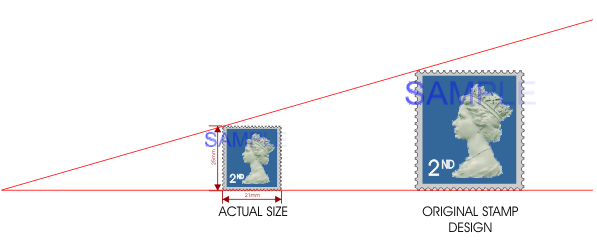 Transformations NotationA transformation transforms, or maps, the original point to another point. Transformation uses a combination of operation (x) notation: ↦ “maps to”   (it is a rule that you have to apply)EXAMPLE: (x, y) ↦ (x+3, y)     -->     (5, 12) ↦ (5+3, 12)     -->      (5, 12) ↦ (8, 12)1.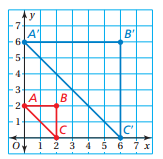 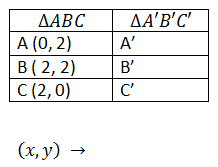 Enlargement or reduction?Scale Factor: Notation Rule: (x, y) 2.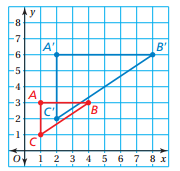 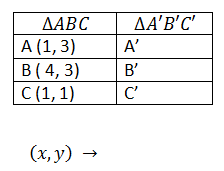 Enlargement or reduction?Scale Factor: Notation Rule: (x, y) 3.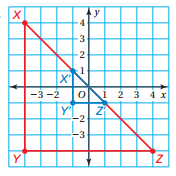 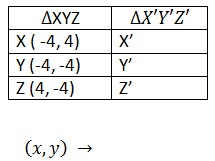 Enlargement or reduction?Scale Factor: Notation Rule: (x, y) 4. 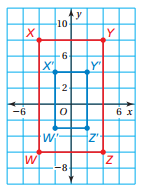 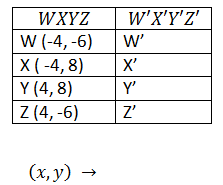 Enlargement or reduction?Scale Factor: Notation Rule: (x, y) Extra Example 2 (textbook)The vertices of a triangle are D(1,4), E(1,1) and F(3,1). Draw the triangle and its image after a dilation with a scale factor of 2. 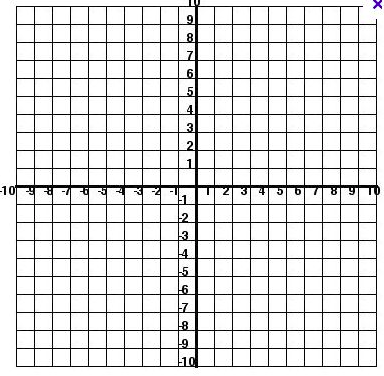 Type of dilation: Notation rule: (x, y) Extra Example 3 (textbook)The vertices of a rectangle are J(-4,2), K(4,2), L(4,-2), and M(-4, -2). Draw the rectangle and its image after a dilation with a scale factor of 0.5. Type of dilation: Rotation rule: (x, y) 5.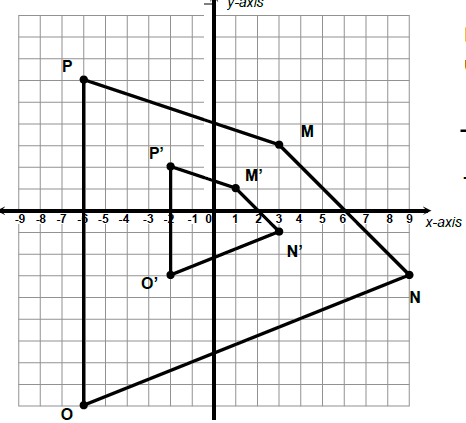 Describe the dilation (enlarge or reduce):Scale factor:Notation Rule:  6.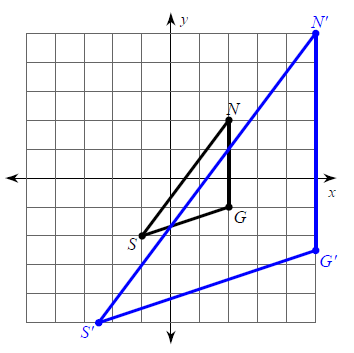 Describe the dilation (enlarge or reduce):Scale factor:Notation Rule:  